Linki do filmików o segregowaniu odpadów z cyklu EDUSIEPapier                                             https://www.youtube.com/watch?v=AMGEfQx3u5A&t=18sTworzywa sztuczne i metale     https://www.youtube.com/watch?v=j2cGqDNfHHg&t=3sBioodpady                                      https://www.youtube.com/watch?v=DRrsbTPNl0YSzkło                                               https://www.youtube.com/watch?v=7Kdc3D96w0Q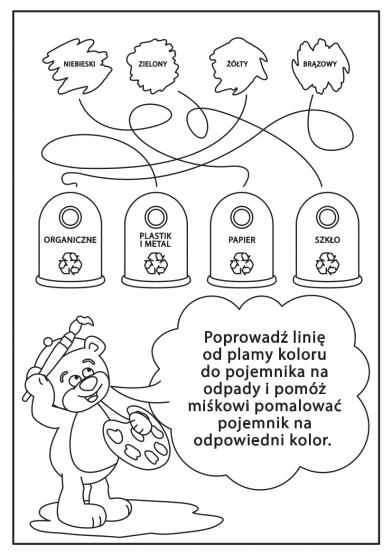 